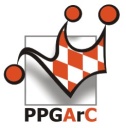 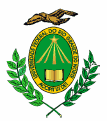 UNIVERSIDADE FEDERAL DO RIO GRANDE DO NORTECENTRO DE CIÊNCIAS HUMANAS, LETRAS E ARTESPROGRAMA DE PÓS-GRADUAÇÃO EM ARTES CÊNICASPROCESSO SELEÇÃO PARA ESTRANGEIROS 2019 – MESTRADOCRONOGRAMA DAS ARGUIÇÕESDIAHORÁRIOLOCALCANDIDATO26/1116:00SALA 38EDUARDO VALENCIA ARMIENTA26/1116:40SALA 38JAVIER IGNACIO DIAZ DALANNAIS